Fel a Netre, öregem!10 fordulóból álló játékos fejtörő2022. november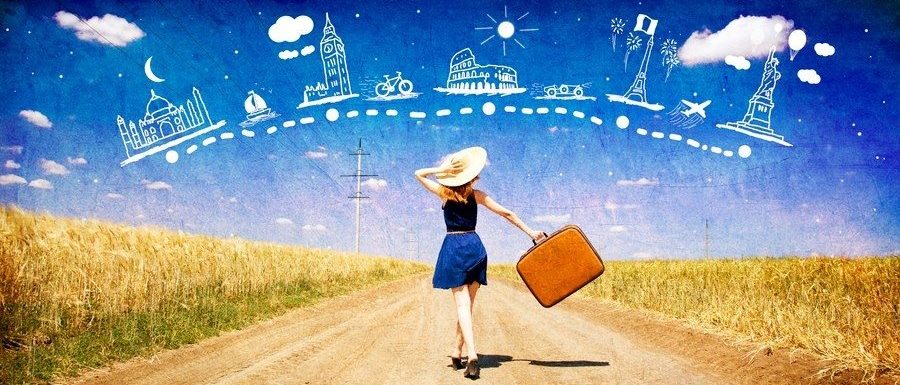 Melyik közlekedési eszköz legelső utasa volt egy bárány, egy kacsa, és egy kakas 1783. szeptember 19-én?Melyik országhoz tartozik Hainan szigete?Melyik sportban ugrasz axelt?Milyen eseményre utazhattak ki az 1972-es Ki mit tud? győztesei Helsinkibe?Melyik színész volt tagja mind A piszkos tizenkettő, mind pedig A hét mesterlövész című filmeknek?Hogy hívják az autók stabilizálását vizsgáló gyors kikerülési tesztet?Melyik a legnagyobb űrmértékegység az akó, a gallon, az icce vagy a gönci hordó?Melyik összetevője határozza meg a sör színét?Milyen büntetés várt Hammurapi törvénykönyve szerint azokra, akik vizezik a sört?Ki fejlesztette ki a ma lagerként ismert sörtípust 1840-ben, amelyet akkoriban bécsi stílusi sörnek is neveztek?Melyik fiktív irodalmi karaktert nevezték „tojásfejű belgának”?A megfejtés:	2714261821031781323125916211512611752220194241234356578910441117112120171314941511654356578971443121171791681110718551615192720543565789575202041112161291622413543565789575202041112017151351614712023951325161952916151311154191412324157754520652552391013123118920132125120272415775452065111287711152411915214725116121201822135111287726710202015192720